СИГНАЛ ВОЗДУШНАЯ ТРЕВОГАСигналы оповещения ГО призваны выполнять предупредительную функцию в чрезвычайных ситуациях. Правильные и четкие действия после оповещения помогают избежать многочисленных жертв среди мирного населения.Когда прозвучала первая воздушная тревога, то чаще всего у населения есть всего несколько минут, чтобы обеспечить свою безопасность. Это время следует использовать целенаправленно, а для этого следует знать, что представляет собой оповещение о воздушной тревоге: как оно звучит, в каких случаях подается, и какого порядка действий необходимо придерживаться.Понятие и характеристикаСуществование реальной угрозы военного нападения или применения оружия массового поражения вблизи любого населенного пункта в течение ближайшего времени является основанием для включения сигнала «Воздушная тревога». С целью более эффективного оповещения используются все действующие в данной местности технические средства связи, включая звукоизлучатели категории С-28.У большей части населения нет информации о том, как подается сигнал «воздушная тревога» и как его распознать.Следует знать, что он состоит из текстового сообщения: «Внимание! (2 раза), Граждане! Воздушная тревога! (2 раза)» , а также сопровождается короткими звуковыми сигналами и воем сирены протяжного характера.Продолжается звучание в течение 3-5 минут. Помимо радио, информация будет дублироваться по телевизионным местным каналам. Кроме того, сигнал оповещения будут подавать предприятия, ж. д и водный транспорт, тепловозы. В такой ситуации можно будет услышать прерывистые гудки или удары по металлическим подвешенным предметам.В зависимости от вашего места нахождения при оповещении необходимо предпринять следующее:Место работы или учебы.В данной ситуации существует инструкция с мероприятиями, которая заранее разрабатывается организацией. Услышав сигнал, прекратите свою рабочую или учебную деятельность. Выполняйте рекомендации ответственного человека. Обычно он есть на каждом этаже, и узнать его можно по красной повязке на предплечье. Воспользуйтесь (при наличии) противогазом. Если у вас нет возможности уйти с рабочего места (особенности процесса), то найдите укрытие.Общественный транспортВесь пассажирский транспорт должен прекратить движение при оповещении о воздушной угрозе. Водители должны выпустить пассажиров и обесточить свое транспортное средство. Только после этого последовать в ближайшее убежище, о местонахождении которого сообщается в текстовом сообщении.Жилой домВыключите все электроприборы, включая отопительные приборы. Не забудьте про камин. Перекройте воду, газ. Возьмите документы, необходимые лекарства и продукты с долгим сроком хранения. О примерном составе «Тревожного чемоданчика» Вы можете прочитать в нашей статье. Оденьте детей так, что не было открытых участков кожи. Особое внимание уделите защите органов дыхания. Немедленно продвигайтесь к убежищу в вашем населенном пункте. По пути, сообщите соседям о сигнале и местоположении укрытия. При угрозе нападения с воздуха крайне опасно оставаться в зданиях, особенно высоких. Именно они в первую очередь подвергнуться разрушению.Если сигнал воздушной тревоги застал на улице или в месте большого скопления людейПокиньте транспортное средство, ознакомьтесь с информацией, передаваемой по радиоволнам, если у вас нет доступа к радиоприемнику, то уточните сведения у сотрудников ГО или полиции. Приведите в готовность имеющиеся у вас средства защиты. Для укрытия можно использовать тоннели, коллекторы, подземные переходы, земляные углубления (ямы, канавы, траншеи). Они защитят от ударной волны, разрушений зданий и потока осколков.В общественных местах необходимо действовать согласно указаниям администрации. Не поддаваться панике, спокойно двигаться в людском потоке к выходу.Находясь в сельской местности, следует весь скот загнать в специальные с герметизацией помещения либо укрыть его в естественных углублениях. Однако во всех этих ситуациях главным правилом является выполнение распоряжений представителей местной администрации или формирований ГО.После того, как существующая угроза нападения для граждан миновала, используется сигнал «Отбой воздушной тревоги». Сообщение с текстом будет транслироваться по всем радио- и телевизионным каналам в течение 3 минут. Для труднодоступных мест используются передвижные установки с громкоговорителем.По сигналу «ОТБОЙ ВОЗДУШНОЙ ТРЕВОГИ», если удар не состоялся, проигрывается по радиотрансляционным сетям граммофонная запись с установленным речевым текстом и музыкальным сопровождением. По этому сигналу население выходит из убежищ и противорадиационных укрытий и продолжает выполнять обязанности, прерванные сигналом «Воздушная тревога».В городах, населенных пунктах, по которым противником был нанесен ядерный удар, сигнал, «Отбой воздушной тревоги» не подается. В этом случае по сохранившимся радиотрансляционным сетям, радиовещательным точкам и другим средствам связи передаются указания для населения и формированиям ГО исходя из конкретно сложившейся обстановки.После получения сигнала «Отбой воздушной тревоги» личный состав ГПС приступает к выполнению мероприятий, предусмотренных объявленной степенью готовности органов внутренних дел (гражданской обороны).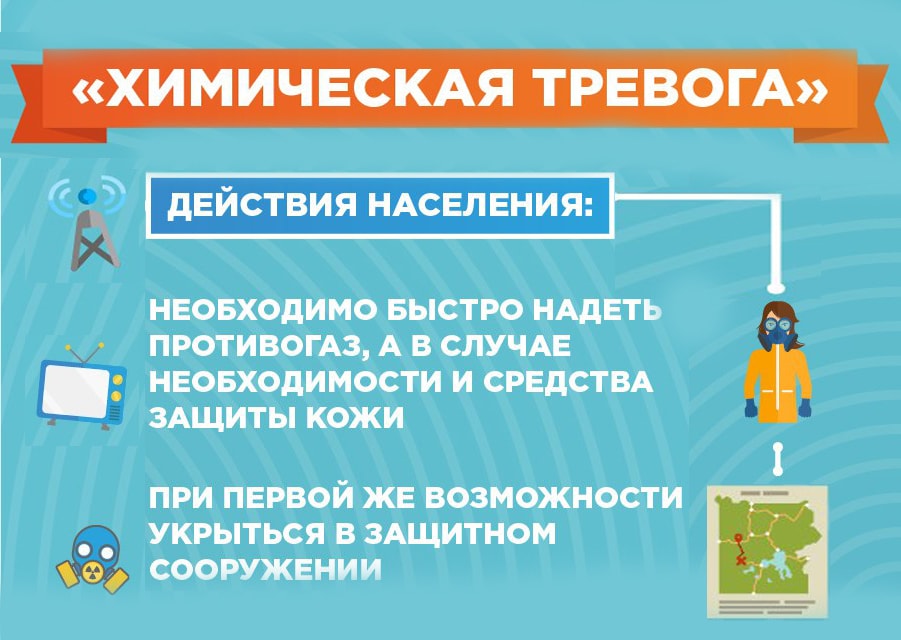 